Jak se dostat do vesmíruInstituce: 			SAB Aerospace s.r.o.Lektoři:			Ing. Jan VaverkaPředstavení:Jmenuji se Honza a pocházím z Brna, kde jsem vystudoval Fyzikální Inženýrství. Vesmír mě bavil odjakživa a dnes mám tu výsadu, že se stal i mojí prací. Přitom na cestě k mé současné práci jsem se postupně zabýval optikou, magnetismem, nanotechnologiemi, byl konstruktérem i výpočtářem.Dnes jsem R&D inženýrem v SAB Aerospace, kde mám mimo jiné na starosti práci s vámi, středoškoláky. Mým cílem je popularizovat jak vesmírný průmysl, tak i samotnou astronomii a astrofyziku.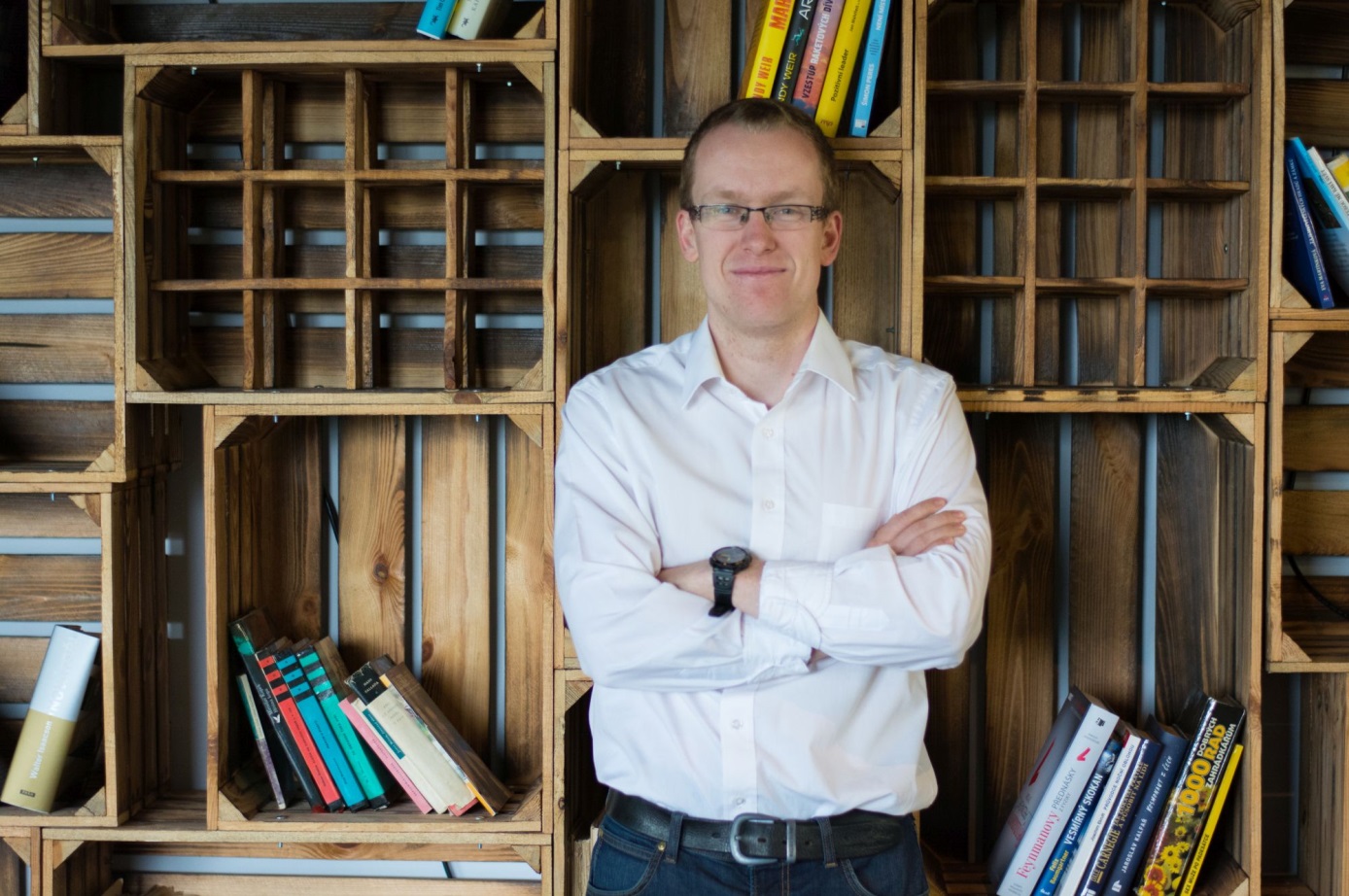 